Mindfulness-Based Stress Reduction - MBSRNorthern Michigan Psychiatric Services, PCWendy Weckstein PT, MEd - wendyweckstein@gmail.com - 231-342-9634Recordings: www.mindfulnesstc.com  “Free Adult Meditations”Week 3 Home Practice AssignmentAlternate practicing the Body Scan with the Lying Down Yoga Sequence every other day using the recordings, at least 6 days this weekPractice Sitting Meditation - Focused Attention Meditation -  for 15-20 minutes each day with no recordingComplete the Unpleasant Event Calendar – one entry for each dayBecome aware of ordinary moments during the day, capturing with awareness what is happening in the body, the mind, and with your emotions. Bring awareness to autopilot moments. Once you bring attention to them, do they stay automatic? What shifts? Are there perhaps particular experiences or circumstances where being on autopilot occurs more frequently? No need to change anything, just bring curiosity to it all.Life is right now - Jon Kabat-Zinn  You Tube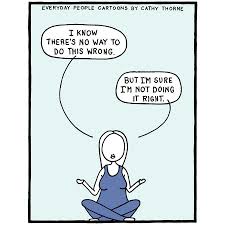 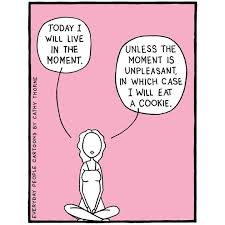 There is a Hole in My Sidewalk  by Portia NelsonChapter II walk down the street.
There is a deep hole in the sidewalk
I fall in.
I am lost … I am helpless.
It isn’t my fault.
It takes forever to find a way out.Chapter III walk down the same street.
There is aThe breezes at dawn have secrets to tell you deep hole in the sidewalk.
I pretend I don’t see it.
I fall in again.
I can’t believe I am in the same place.
But, it isn’t my fault.
It still takes a long time to get out.Chapter IIII walk down the same street.
There is a deep hole in the sidewalk.
I see it is there.
I still fall in … it’s a habit … but,
my eyes are open.
I know where I am.
It is my fault.
I get out immediately.Chapter IVI walk down the same street.
There is a deep hole in the sidewalk.
I walk around it.Chapter VI walk down another street.Don’t Go Back to Sleepby RumiThe breezes at dawn have secrets to tell you.Don’t go back to sleep.You must ask for what you really want.Don’t go back to sleep.People are going back and forth across the doorsillwhere the two worlds touch.The door is round and open.Don’t go back to sleep.Walking Slowlyby Dana FauldsIt only takes a reminder to breath,a moment to be still, and just like that,something in me settles, softens, makesspace for imperfections.The harsh voice of judgment drops to a whisperand I remember again that life isn’t a relay race;that we will all cross the finish line;that waking up to life is what we were born for.As many times as I forget,catch myself charging forward without even knowing where I am going, that many times I can make the choice to stop, to breathe, and be,and walk slowly into the mystery.What was the experience?Were you aware of unpleasant feelings while the event was happening?How did your body feel, in detail, during this experience?What moods, feelings and thoughts accompanied this event?What thoughts are in your mind now as you write about this event?MondayTuesdayWednesdayThursdayFridaySaturdaySunday